Home Learning Maths Today, we are going to do the 4x table. Have a look at these questions and have a go at the 4x table. 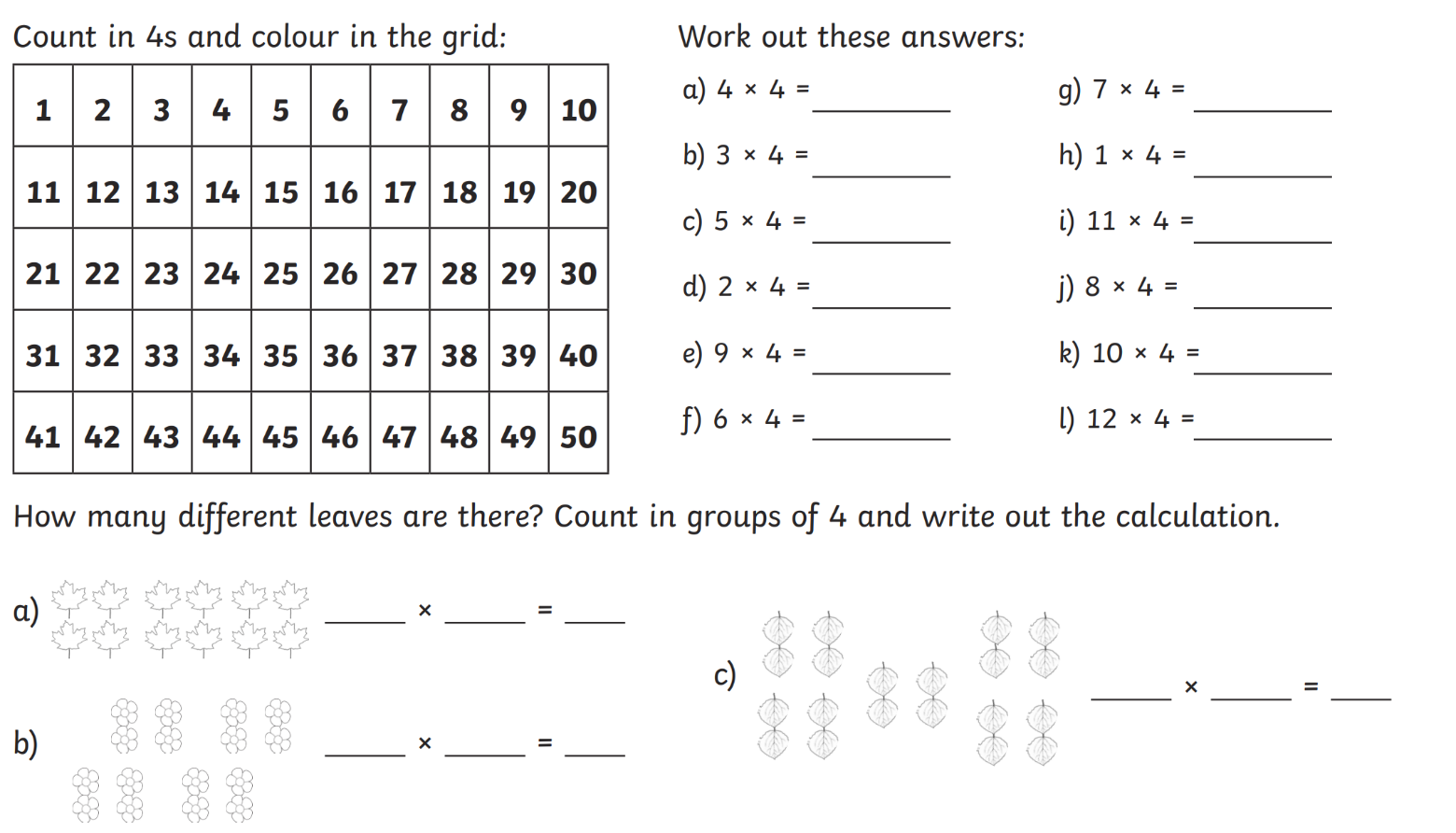 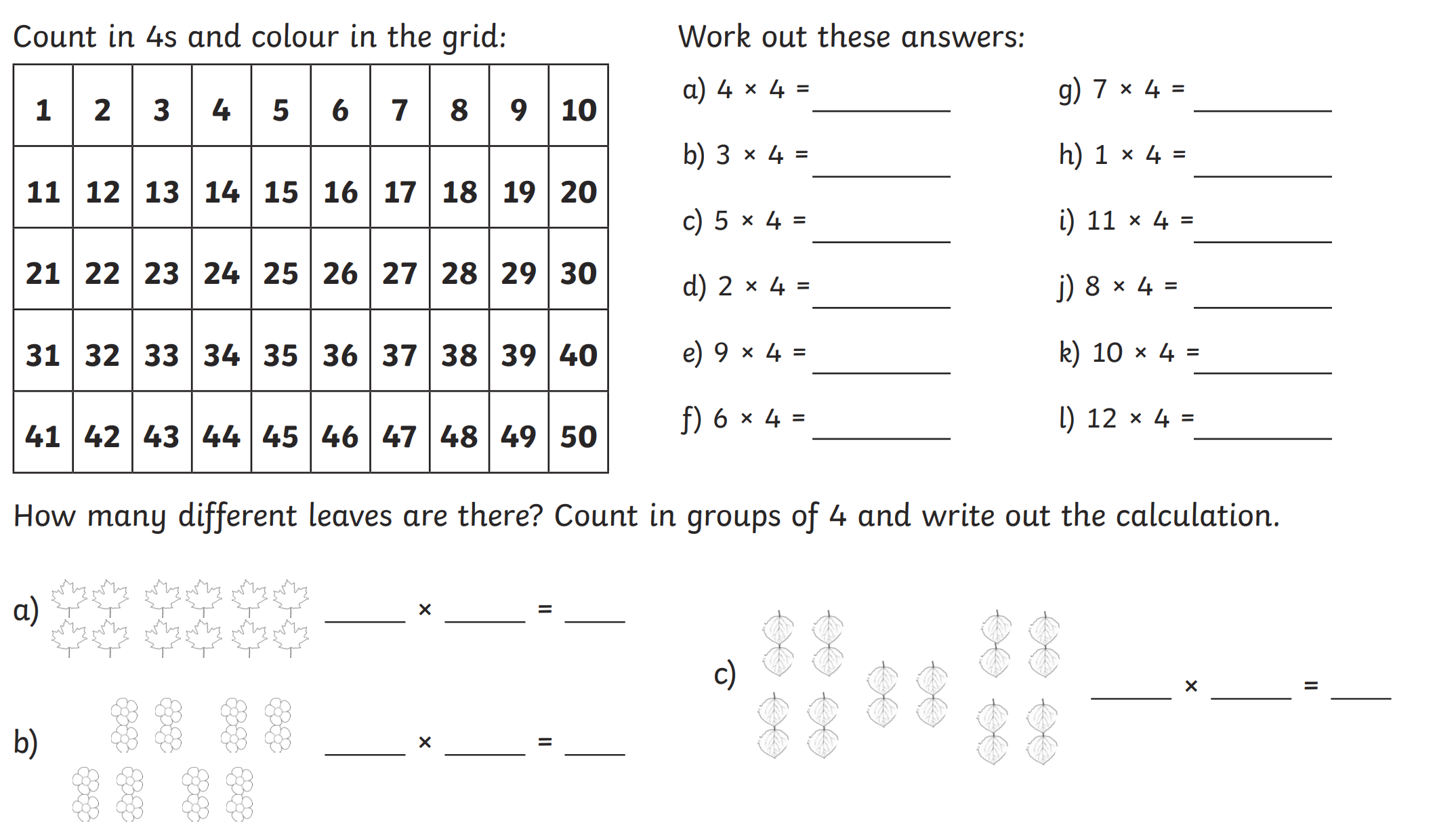 